JOB DESCRIPTIONPOST: 		Registry AdministratorLOCATION: 	UCFB Wembley Campus, London, or UCFB Etihad Campus, Manchester 			(some travel between sites will be expected)SALARY:	Circa £20,678 to £26,010 per annum depending upon qualifications & 			experience (plus a 10% London weighting allowance if applicable)POST OBJECTIVES:The post is designed to provide an efficient and confidential administrative support service to the Registrar and Deputy Registrar.  As well as providing a committee servicing role for meetings held within the Registry, the post will also act as an administrative liaison between the Registrar (and the Deputy Registrar), the Departmental Managers in the Registry and their staff.KEY TASKS:Key operational service delivery areas include but are not limited to:1	Providing a confidential administrative support service to the Registrar and Deputy Registrar in support of the overarching remit of the Registry. Including:Management of the Registrar’s in-box and diaryProduction and curation of documents for Registry purposes using a variety of media Research, data analysis and relevant report creationSupporting the delivery of ‘critical’ messages to students and staffProject supportMaintaining data, records and other information related processes in accordance with regulatory and confidentiality requirements2	Acting as the designated meetings officer for a range of scheduled and ad-hoc meetings (as specified by the Registrar). Including:Meeting scheduling and organisationAgenda drafting and circulationTabled documents collation and circulationMinute taking and circulationAction follow up3	Supporting the development of activities and forums to enhance the profile of the Registry within the Institution. Including:Developing and maintaining a Registry Online Hub presenceCreating and issuing of a Registry newsletter4	As required by the Registrar or Deputy Registrar providing a ‘floating’ organisational and administrative support service across the remit of the Registry to:assist in the delivery of key milestone activities and eventsprovide flexible and reliable support during periods of peak service loadingprovide flexible and reliable support during unanticipated or unprecedented situations e.g. the Covid19 pandemic5	Working in collaboration with the Student Management Information and Reporting Officer to develop expertise with core Institution data and reporting systems 6	Providing an informed, informative and confidential point of contact for staff and students (via all media) with queries related to the Registry and its departments.  Including:providing appropriate support and guidance on a range of queries pro-actively liaising with other departments and partner institutions to assist in resolving staff and if appropriate student queries or problemsensuring enquiries that cannot or should not be managed within the remit of the role are appropriately and sensitively re-directed to the relevant department or source of information or specialist supportmonitoring Registry and personal (work) inboxes during opening hours and ensuring queries are responded to in line with response time SLAs and KPIs7	Proactively provide support across the Registry to ensure the best student and staff experience8	To undertake appropriate staff development and professional training in line with the business objectives of UCFB/GIS9	To work within the policies of Health and Safety and Equal Opportunities10	To work flexibly and responsibly and undertake any other duties relevant to the level of the postKey Stakeholder RelationshipsInternal:RegistrarDeputy RegistrarHeads of Registry DepartmentsRegistry colleagues at all levels (cross campus)Academic colleagues (cross campus)Other UCFB/GIS/GIS professional services colleagues at all levels (cross campus)External:Validating Partners External individuals / companies or other parties contacting the Registry (via the remit of the role)Professional standards and regulating bodies (as appropriate to the remit of the ECP Department)What we offer in return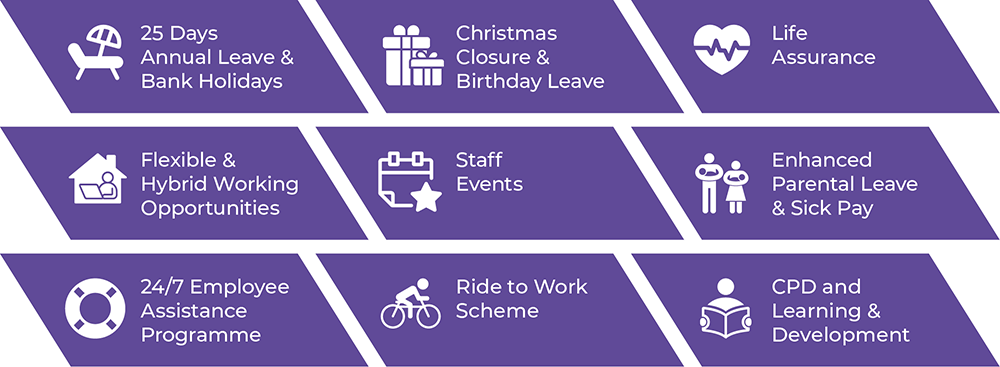 Registry Administrator - Person SpecificationRegistry Administrator - Person SpecificationRegistry Administrator - Person SpecificationRegistry Administrator - Person SpecificationHEI: UCFBHEI: UCFBLocation: Wembley or Etihad (some travel between sites will be expected)Location: Wembley or Etihad (some travel between sites will be expected)Department: Academic QualityDepartment: Academic QualityResponsible to: RegistrarResponsible to: RegistrarREQUIREMENTSESSENTIALDESIRABLEMETHOD OF ASSESSMENT*1. Qualifications & TrainingFirst degree (honours) or equivalent experienceRelevant additional professional qualifications Membership or Fellowship of relevant professional associations (e.g. AUA, CMI. ILM)1, 2 & 42. Previous Work ExperienceKnowledge and demonstrable experience of providing a high quality confidential administrative support service  (ideally but not essentially gained in an HE environment)Knowledge and demonstrable experience of the day to day service delivery within a Customer Service type service Demonstrable experience of servicing committees Experience of working within a fast paced and high pressure team environment Understanding of the strategic issues and challenges facing small, specialist Institutions and Higher Education providersExperience of using student information systems e.g. Tribal EBS and / or Tribal SITS systemsKnowledge and understanding of the QAA Quality Code and how it informs the work of the Registry1, 2 & 43. Specific Knowledge/ Skills/ Abilities RequiredWell developed and demonstrable levels of skill associated with:attention to detailmaintaining confidentialityworkload prioritisationproblem identification, articulation and resolutionuse of judgement in complex situationscritical and innovative thinkingWell developed and robust interpersonal skills including high levels of competency linked to:effective communication and articulationempathy and opennessteam working and collaborationrelationship buildingExcellent IT skills which must encompass the:full MS Office suiteability to quickly adapt to using new systems and softwareData analysis abilityAbility to create documentation / presentations etc. in an engaging and audience appropriate formats1, 2, 3, 4 & 5 (via probation period)4. Motivation/ AttitudeProfessional approach to workReliableOrganisational SkillsFlexibilityExcellent interpersonal skills2 & 5 (via probation period)5. UCFB/ GIS ValuesFair play for allOne team united around sports educationBringing your best game 2 & 5 (via probation period)*1=Application Form; 2=Interview; 3=Test/Presentation; 4=Documentary Evidence; 5=Other*1=Application Form; 2=Interview; 3=Test/Presentation; 4=Documentary Evidence; 5=Other*1=Application Form; 2=Interview; 3=Test/Presentation; 4=Documentary Evidence; 5=Other*1=Application Form; 2=Interview; 3=Test/Presentation; 4=Documentary Evidence; 5=Other